ПОГОДЖЕНО	ЗАТВЕРДЖУЮ____________І.Самойлик	______________Т.ГриньКонспект урокуГрупа: 12 «Електромонтажник силових мереж та електроустаткуванняТема №2 Виконання найпростіших робіт під час монтажу та демонтажу силових мереж   та електроустаткуванняТема уроку № 3.3 «Кріплення та встановлення деталей та різних конструкцій для монтажу електроустаткування»Мета  урокуНавчальна: закріпити знання з вивчення правил та норм безпеки праці з якими працюють здобувачі освіти під час виконання робіт. Ознайомлення з майбутньою профессією. Розвиваюча: розвити пізнавальну активність та самостійність роботи електромонтажника з освітлення.Виховна: виховати інформаційно - освічену особу виховувати у здобувачів освіти пунктуальність, точність та відповідальністьТип уроку: онлайн інструктаж та інформуванняДидактичне забезпечення: конспект уроку, картка завдання, фото-/ відеоматеріали.Хід уроку 1. Організаційна частина:1.1.	Перевірка наявності учнів.1.2.	Перевірка готовності учнів до уроку.1.3.	Інструктаж з охорони праці.Хочу зауважити, що обов’язковим на уроках виробничого навчання є дотримання вимог правил охорони праці.2. Вступний інструктаж:Актуалізація знань2.1. 	Повідомлення теми і мети уроку.2.2. 	Цільова установка проведення урокуНавчитися користуватися ПЗ для створення вебсайтів.2.3. 	Перевірка опорних З,У,Н, учнів, необхідних їм для подальшої роботи на уроці3. Викладання нового матеріалу Сучасний індустріальний монтаж електропроводок виконується у дві стадії. Перша стадія — цс підготовчі та заготівельні роботи поза зоною монтажу (у МЕЗ) і безпосередньо на монтажних об’єктах, друга стадія — прокладка проводів по підготовлених трасах з виконанням всіх підключень.Заготовлені в МЕЗ вузли з матеріалами, виробами та деталями, які необхідні для виконання всього комплексу робіт, укладаються в контейнери та транспортуються на об’єкт. Контейнери комплектують відповідно до числа поверхів, прольотів (або секцій) і квартир житлових будинків. Стелажі контейнерів звичайно розділяються на відсіки, шо мають маркування Якщо контейнер комплекіується для житлового будинку, заготовки укладаються у відсіки по окремих квартирах у послідовності, що відповідає розташуванню їх по поверхахРоботи першої стадії монтажу безпосередньо на об'єкті складаються з підготовки трас для прокладки проводів, прокладки заземлюючих провідників, установки закладних елементів і деталей для наступного кріплення до них електроустаткування та електроконструкцій (якщо вони не були передбачені в проекті та не встановлені будівельниками). Ці роботи виконуються одночасно із загально-будівельними роботами, але при певному рівні готовності об’єкта, тобто відповідно до вимог БНіП при можливості забезпечення нормального та безпечного ведення електромонтажних робіт, захисту устаткування, що монтується, кабельних виробів та електро- масеріалів від впливу атмосферних опадів, грунтових вод, низьких температур, а також від забруднення та випадкових ушкоджень при виконанні подальших робіт суміжними організаціями.До початку робіт другої стадії повинні бути повністю закінчені будівельні та опоряджувальні роботи в електротехнічних приміщеннях, включаючи монтаж і випробування опалення та вентиляції.Електромонтажні роботи другої стадії у виробничих приміщеннях виконуються одночасно з монтажем технологічного устаткування за графіком.Борозни, канали, ніші в стінах і перекриттях для монтажу проводок та електроконструкцій відповідно до вимог БНіП повинні бути передбачені в будівельних кресленнях і виконані в процесі будівництва або в процесі виготовлення панелей і блоків на комбінатах будіндустрії. Відсутність каналів і ніш призводить до необхідності виконання трудомістких пробивних робіт.Підготовка трас електропроводок містить у собі:—	розмітку трас і місць установки кріпильних деталей;—	пробивні роботи для установки кріпильних деталей;кріпильні роботи (установку кріпильних деталей у будівельних конструкціях — бетонних, цегельних, шлакоблокових).Робот» по підготовці трас електропроводок відносяться до найбільш трудомістких, особливо при ручному їхньому виконанні.4.5.2.	Розмітка трас і місць установки кріпильних деталейРозмітка починається із прив’язки трас до'місць розташування розподільних пристроїв, введень, пускових приладів і приймачів електроенергії, тобто спочатку розмічаються місця пробивання отворів, гнізд і ніш або місця установки закладних елементів для закріплення електроустаткування, а потім визначаються та розмічаються траса електропроводки, місця проходів крізь стіни та перекриття, установки коробок, а також установки кріпильних деталей для труб, кабелів та ін.Для розмітки електропроводок застосовуються спеціальні розмічальні інструменти (рис 1).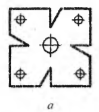 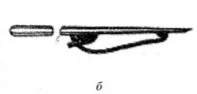 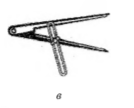 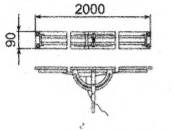 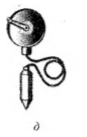 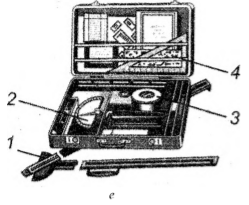 Рис 1. Інструменти для розмітки: а — шаблон, б - розмічальна тичина; в — розмічальний циркуль; г — розмічальна рама із тичиною; д — рулетка-висок; е — набір розмічальних інструмента; І - телескопічна лінійка; 2 — кутомір; 3 — рулетка; 4 — розмічальний трафаретТраси відкритих електропроводок повинні розташовуватися щодо архітектурних ліній інтер’єра приміщення так. щоб бути менш помітними, тобто вони повинні проходити уздовж, а не впоперек променів світла та повторювати лінії карнизів та інших будівельних елементів.Початок електропроводки визначається місцем установки електроапаратів. розподільних пристроїв та іншого устаткування. Потім намічуються рівень траси електропроводки над чистою підлогою та всі проходи крізь будівельні конструкції, повороти траси та обходи перешкод. Радіуси поворотів трас повинні бути не менше мінімально припустимих радіусів вигину проводів або кабелів, застосовуваних при проводці. Верхній провід горизонтального потоку прокладається на відстані не менше 50 мм від лінії карниза або не менше 100 мм від стелі.Незахищені відкриті електропроводки з напругою вище 42 В розташовують на висоті не менше 2м у приміщеннях з нормальними умовами та не менше 2,5 м у приміщеннях з підвищеною небезпекою та особливо небезпечних. Відкриті електропроводки з напругою до 42 В у будь-яких приміщеннях прокладають на висоті не нижче 2 м.Висота прокладки захищених проводів (у трубах, коробах, металору- кавах) не нормується.Для тросових електропроводок роблять розмітку місць анкерних і проміжних кріплень, для електропроводок на лотках — місць установки підтримуючих конструкцій і точок їхнього кріплення до будівельних елементів будинків, при прокладні проводів і кабелів по смугах і стрічках — місць кріплення смуг, стрічок і т. ін.При розмітці трубних трас необхідно виконувати точну прив'язку місць виходу кінців труб до елекгропринмачів Опорні конструкції для прокладки трубопроводів повинні встановлюватися в одній площині точно по горизонтальних і вертикальних лініях розмітки.Для цього на трасі проводки або ділянці траси встановлюються дві крайні деталі кріплення та між ними натягається шнур або сталевий дріт, по яких розставляються інші деталі кріплення.Розмітка трас вертикальних і горизонтальних відкритих електропроводок виконується за допомогою розмічального шнура з дотриманням паралельності лініям сполучення стін і стель. Поперечними лініями відзначаються місця установки опорних конструкцій і кріпильних деталей у такому порядку: спочатку біля коробок, електроприймачів. на поворотах та біля проходів, а потім у проміжках між ними. Кріпильні деталі, що підтримують і закріплюють проводи та кабелі, повинні розташовуватися уздовж траси симетрично та на однакових відстанях, що не перевищують максимально припустимі по БНіП. а проходи — на одній лінії та в одній площині із проводами і кабелями, що прокладаютьПри розмітці трас прокладки плоских проводів необхідно враховувати такі вимоги:—	відкрита електропроводка по стінах і перегородках прокладається уздовж архітектурних ліній (карнизів, балок, ліній художньої обробки кутів, що виступають), але на відстані до 20 мм від них;—	при схованій прокладці траса повинна легко визначатися при експлуатації проводки, щоб виключити імовірність її випадкового ушкодження (горизонтальні ділянки траси розташовуються таким чином, щоб лінії сполучення стін і стель були паралельні);—	вертикальні ділянки траси (спуски або підйоми до світильників, вимикачів і штепсельних розеток) повинні прокладатися паралельно лініям дверних і віконних прорізів або кутам приміщення,—	схована прокладка проводів по перекриттях (у штукатурці, щілинах і порожнечах плит, під плитами перекриття) повинна виконуватися по найкоротшій відстані між найбільш зручним місцем переходу її на стелю та світильником.Розмітку трас схованих електропроводок, поглиблених у борозни стін і стель, можна робити в такий спосіб: по найкоротшій відстані від введень до електроустаткування та світильників.Місця пробивання отворів і гнізд для установки електроконструкцій часто намічають за допомогою простих розмічальних шаблонів (рис. 4.8).При спорудженні будинків зі збірних будівельних конструкцій з відформованими в них каналами для проводів і прорізами, нішами та поглибленнями для розподільних пристроїв та електроустановчих виробів розмітку місць їхньої установки та трас електропроводок не роблять, а перевіряють придатність каналів для затяіування проводів, особливо в місцях сполучення будівельних елементів будинку.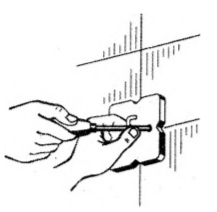 Розмічання за шаблоном3. Поточний інструктаж та цільові обходи3.1. Перевірка правильності організації робочого місця у відповідності вимогам охорони праці.3.2. Перевірка виконання учнями завдання, дати рекомендації попередженню виникнення недоліків.3.3. Перевірка виконання робіт учнями.3.4. Перевірка завдання робіт учнями, оцінити об’єм і якість виконання роботи.3.5. Перевірити порядок робочих місць по закінченню роботи.Заключний інструктаж4.1. Аналіз виконаних робіт:4.2. Повідомлення оцінок засвоєних прийомів і виконання робіт.4.3. Перевірка стану робочих місць по закінченню роботи у відповідності вимог охорони праці.4.4. Домашнє завданняСтруктура урокуОрганізаційна частина – 5 хв.Вступний інструктаж – 40 хв.Поточний інструктаж – 270 хв.Заключний інструктаж  – 30 хв.Майстер в/н  _____________________________ Микита ІВАНЧИКОВ